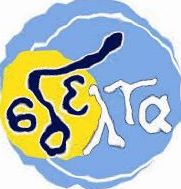 ΕΚΠΑΙΔΕΥΤΙΚΟ ΥΛΙΚΟΕΒΔΟΜΑΔΑ ΑΣΥΓΧΡΟΝΗΣ ΕΚΠΑΙΔΕΥΣΗΣ: 24/05/2021 έως 28/05/2021ΚΥΚΛΟΣ Α΄ΓΡΑΜΜΑΤΙΣΜΟΣ: ΑΙΣΘΗΤΙΚΗ ΚΑΙ ΠΟΛΙΤΙΣΜΙΚΗ ΑΓΩΓΗΕΚΠΑΙΔΕΥΤΙΚΟΣ: ΚΑΝΟΝΙΔΟΥ ΕΛΕΝΗΕΚΠΑΙΔΕΥΟΜΕΝΟΣ/Η: ________________________________________________Καλλιτεχνικά ρεύματα στην τέχνη  (συνέχεια…)Από την Αναγέννηση στο ΜπαρόκH εποχή του Μπαρόκ, ανάμεσα στο 1600 με 1750, είναι ένα κίνημα που διαδέχεται και, κατά μία έννοια, αποδομεί την Αναγέννηση. Αποτελεί μια περίοδο ωριμότητας και σκεπτικισμού για τον αναγεννησιακό άνθρωπο, στοιχεία που εκφράζονται μέσα στην τέχνη με ποικίλους τρόπους, περιεχόμενο και τεχνοτροπίες. Η απαισιοδοξία για τη ματαιότητα της ζωής διαδέχεται την αγάπη και την εμπιστοσύνη του αναγεννησιακού ανθρώπου. Η καθαρότητα της μορφής γίνεται πιο εσωστρεφής, σκούρα, μελαγχολική, μεταφυσική και το θέατρο γίνεται μια τέχνη με κοινωνικό προορισμό, όπου ο άνθρωπος μέσα στη σκηνική του θέση δηλώνει ότι δεν είναι κυρίαρχος αλλά ασήμαντος, σε έναν κόσμο όπου δύσκολα μπορεί να επιβληθεί, να νιώσει ασφαλής και να δημιουργήσει με τη βούλησή του το προσωπικό του περιβάλλον. Μια θεατρική περίοδος όπου πρωταγωνιστούν τα φυσικά φαινόμενα και τα μεγαλειώδη σκηνικά, όπου η αισθητική επιβάλλεται στο πνεύμα, η αίσθηση στη λογική, η ψευδαίσθηση στην πραγματικότητα, αφήνοντας τον άνθρωπο εγκαταλελειμμένο στην άκρη της γης, όπου τα πράγματα, μεγαλύτερα από αυτόν, τον ξεπερνάνε. Η πνευματική αυτή κίνηση, η εκ νέου αμφισβήτηση του κόσμου οδηγεί σε καλλιτεχνικές, αισθητικές και πνευματικές ζυμώσεις που θα οδηγήσουν στη δυναμική αλλαγή που έφερε ο Διαφωτισμός.ΔιαφωτισμόςΟ Διαφωτισμός αποτελεί σημαντικό πνευματικό κίνημα, που τοποθετείται στα τέλη του 17ου αιώνα και στις αρχές του 18ου, το οποίο οι ίδιοι οι Γάλλοι Διαφωτιστές αποκάλεσαν «Siècle des lumières», θεωρώντας εαυτούς φωτοδότες. Ο Διαφωτισμός παρατηρήθηκε αρχικά στη Αγγλία, έπειτα στη Γαλλία, και αργότερα στις άλλες χώρες της Ευρώπης αλλά και έξω απ' αυτή, προετοιμάζοντας παράλληλα το έδαφος για τη Γαλλική Επανάσταση. Οι διαφωτιστές πρέσβευαν τον ορθολογισμό και την πίστη στην πρόοδο, αξιώνοντας αλλαγές σε όλες τις πτυχές της ανθρώπινης δραστηριότητας, στους πολιτικοκοινωνικούς θεσμούς, την οικονομία, την εκπαίδευση και τη θρησκεία. Τάχθηκαν υπέρ της ατομικής ελευθερίας και εναντίον της τυραννικής διακυβέρνησης και της καταπίεσης που ασκούσε η Ρωμαιοκαθολική Εκκλησία.Βασικός φορέας των νέων ιδεών που έφερε ο Διαφωτισμός ήταν η ανερχόμενη αστική τάξη που μέχρι εκείνη την εποχή παρέμενε αποκλεισμένη από το σύστημα της απολυταρχίας. Ανάμεσα στους σημαντικούς εκφραστές του Διαφωτισμού τοποθετούνται ο Βολταίρος και ο Μοντεσκιέ. Οι Διαφωτιστές Ντενί Ντιντερό, Ζαν λε Ροντ ντ' Αλαμπέρ και Ζαν Ζακ Ρουσό συγκρότησαν το ιδεολογικό υπόβαθρο του Διαφωτισμού στην Εγκυκλοπαίδεια. Παράλληλα ο Ζαν Ζακ Ρουσσώ διατύπωσε τη θεωρία του Κοινωνικού Συμβολαίου, προτρέποντας σε μια Ευρώπη που θα υποστήριζε τα δικαιώματα του ανθρώπου. Το κίνημα του Διαφωτισμού ήταν ουσιαστικά επακόλουθο της Επιστημονικής επανάστασης του 17ου αιώνα, που με τη σειρά της προκλήθηκε από τις ανακαλύψεις του Κοπέρνικου τον 16ο αιώνα, και στη συνέχεια του Γαλιλαίου όσον αφορά την αστρονομία, τις κινήσεις των πλανητών. Το κίνημα είναι, σε όλη του τη διάρκεια, η διόγκωση δύο κοινωνιολογικών πιέσεων: από τη μια μία δυνατή πνευματικότητα συνοδευόμενη από τη θρησκεία και την Εκκλησία, από την άλλη ένα αντικληρικό κίνημα που ασκούσε έντονη κριτική στις διαφορές ανάμεσα στη θρησκευτική θεωρία και πρακτική και εδραιώθηκε κυρίως στη Γαλλία.Τη σκέψη των Διαφωτιστών απασχόλησαν και τα ζητήματα της ελευθερίας του ατόμου και της ισότητας των ανθρώπων. Ο Rousseau στο έργο του Κοινωνικό Συμβόλαιο(1762) υπερασπίζεται την ελευθερία του ανθρώπου και δέχεται ως κυρίαρχη μόνο την εκάστοτε κυβέρνηση. Αυτό όμως προϋποθέτει δημοκρατικό πολίτευμα, το οποίο δεν μπορεί να νοηθεί χωρίς τον σεβασμό των νόμων. Η πολιτική θεωρία του Ρουσσώ δεν εγγυάται μόνο την ελευθερία αλλά και την ισότητα, κάτι όμως που απαιτεί μια ριζική αναμόρφωση της κοινωνίας. Η ισότητα, υποστήριξε ο Ρουσσώ, υπήρχε στη φυσική κοινωνία και καταργήθηκε όταν δημιουργήθηκε ο θεσμός της εξουσίας και της ιδιοκτησίας. Ο πρώτος φορέας για την διάδοση  των καινούριων ιδεών υπήρξαν τα καφέ, και κυρίως τα καφέ του Παρισιού, που αποτελούν τα καταφύγια νεαρών ποιητών και διαφόρων άλλων ανθρώπων που συζητούσαν παθιασμένα για τις νέες ιδέες και φιλοσοφίες.Κυρίως όμως είναι τα κοσμικά σαλόνια εκεί όπου το κίνημα του Διαφωτισμού γίνεται ευρέως γνωστό. Με την έννοια σαλόνια εκείνη την εποχή εννοούνταν χώροι συγκέντρωσης ανθρώπων, ανεξάρτητα από το επάγγελμα, το θρησκευτικό τους πιστεύω και τις ιδέες τους, όπου έβρισκαν την ευκαιρία να εκφράσουν τις απόψεις τους και τη γνώμης τους, καθώς στη Γαλλία όπως και πολλά άλλα τμήματα της Ευρώπης εκείνη την περίοδο δεν επικρατούσε ελευθερία γνώμης και ελευθεροτυπία.Οι πλούσιες αστές κυρίες συνιστούν έναν κοινωνικό κύκλο από λογοτέχνες, καλλιτέχνες, ζωγράφους, ανθρώπους των γραμμάτων κ.α., και έτσι ξεδιψούν τη δίψα τους για μάθηση και πολιτισμό. ΚλασικισμόςΟ κλασικισμός είναι ένα πολιτισμικό, αισθητικό και καλλιτεχνικό κίνημα της Γαλλίας, αλλά και ευρύτερα της Ευρώπης, του 17ου και 18ου αιώνα. Γνώρισε μεγάλη άνθιση κατά τον 18ο αιώνα και εκφράστηκε σε όλες τις μορφές της τέχνης: την αρχιτεκτονική, τη μουσική, τη ζωγραφική και τη λογοτεχνία  κυρίως τη θεατρική. Ο πρώτος σκοπός αυτού του ρεύματος ήταν να δημιουργήσει αρμονία ανάμεσα στα κείμενα και στα γραπτά. Πρέπει η κλασική λογοτεχνία να διατηρήσει τον ρεαλισμό και να μην περιέχει τίποτε το φανταστικό ή το μη ρεαλιστικό. Μια στροφή προς τα κείμενα της αρχαιότητας (αρχαιοελληνικά, ρωμαϊκά) λαμβάνει χώρα στην κλασική λογοτεχνία και κυρίως στη θεατρική λογοτεχνία.Το θέατρο επανέρχεται στη μόδα, μετά από μια παρακμή από το τέλος του 16ου αιώνα. Το κλασικό θέατρο θα πρέπει να ανταποκρίνεται, όπως και η λογοτεχνία, σε συγκεκριμένους κανόνες, να μπορεί να τραβήξει την προσοχή του θεατή και να έχει ομαλή πλοκή (η ίντριγκα είναι πιθανή).Αυτοί οι κανόνες σκόπευαν να μην κουράζουν τους θεατές με αχρείαστες λεπτομέρειες, όπως ο τόπος ή η χρονολογία, και έτσι να αφήνουν τον θεατή να συγκεντρωθεί στην πλοκή. Επίσης δεν θα έπρεπε να υπάρχουν σοκαριστικές σκηνές και σκηνές βίας. Οποιεσδήποτε τέτοιες σκηνές (αυτοκτονία, θάνατος) θα έπρεπε να συμβαίνουν έξω από την σκηνή.ΚωμωδίαΈνας από τους πιο χαρακτηριστικούς θεατρικούς εκπροσώπους της κλασικής εποχής είναι ο Μολιέρος. Σύμφωνα με τον Μολιέρο, η κωμωδία προσπαθεί να βελτιώσει τα πταίσματα των ανθρώπων και να τους διασκεδάζει ταυτόχρονα. Έτσι ο Μολιέρος επιτίθεται στα μειονεκτήματα των ανθρώπων, όπως η απιστία, η υποκρισία και η τσιγκουνιά.Τα χαρακτηριστικά της κλασικής κωμωδίας είναι:Η δράση διαδραματίζεται στο παρόν, σε μια αστική οικογένειαΔιακρίνεται σε τρεις ή πέντε πράξειςΓλώσσα σχεδόν προφορικήΈντονο κωμικό στοιχείοΒιβλιογραφία Κακουδάκη Τζ. & Απέργη Π., Θέατρο – Θεατρική Παιδεία. Το υλικό παράχθηκε στο πλαίσιο του Έργου «Κέντρα Εκπαίδευσης Ενηλίκων ΙΙ», το οποίο εντάσσεται στο Ε.Π.Ε.Α.Ε.Κ. ΙΙ του ΥΠ.Ε.Π.Θ.Δραστηριότητα εβδομάδαςΑ) Παρακαλώ να αναζητήστε στο διαδίκτυο λίγες βιογραφικές πληροφορίες για τον Μολιέρο και Β) Αναζητήστε πληροφορίες για την κωμωδία Μισάνθρωπος. Με ποια θέματα ασχολείται το έργο αυτό του Μολιέρου; Γιατί θεωρείται μια από τις σημαντικότερες κωμωδίες του;